Student NameInstrument(s)Dr. Name, pianoWork ……………………………………………............................ Composer	Movement 				           (composer dates) 	Movement	Movement	MovementWork ……………………………………………............................ Composer	     	  				           (composer dates)Work ……………………………………………............................ Composer	     	  				           (composer dates)							     arr. ArrangerWork ……………………………………………............................ Composer	 I. Movement    	  			           (composer dates)            III. Movement            XI. MovementWork ……………………………………………............................ Composer	     	  				           (composer dates)with Guest, instrumentAudience members are reminded to silence all electronic devices before the performance.UPCOMING EVENTS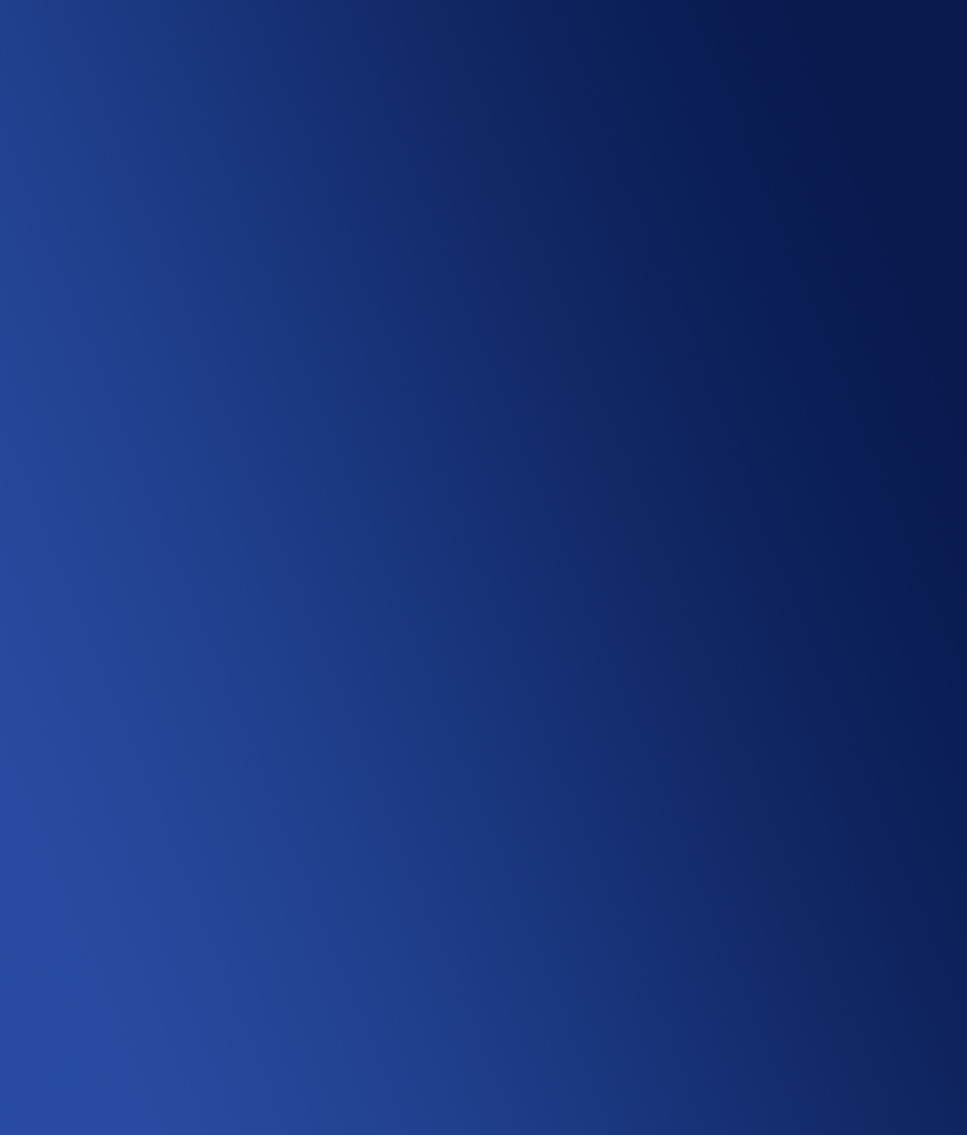 www.vandercook.edu/events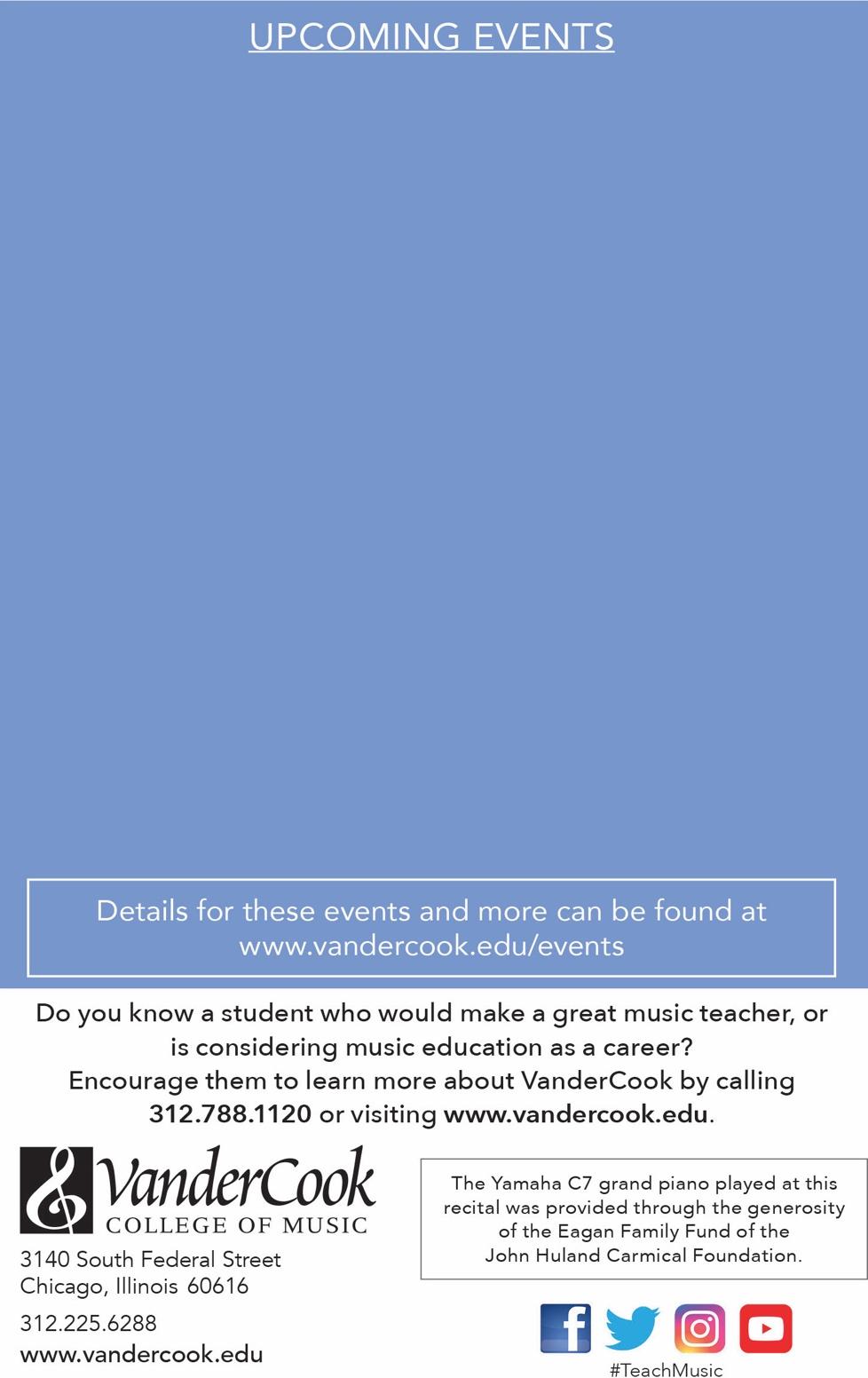 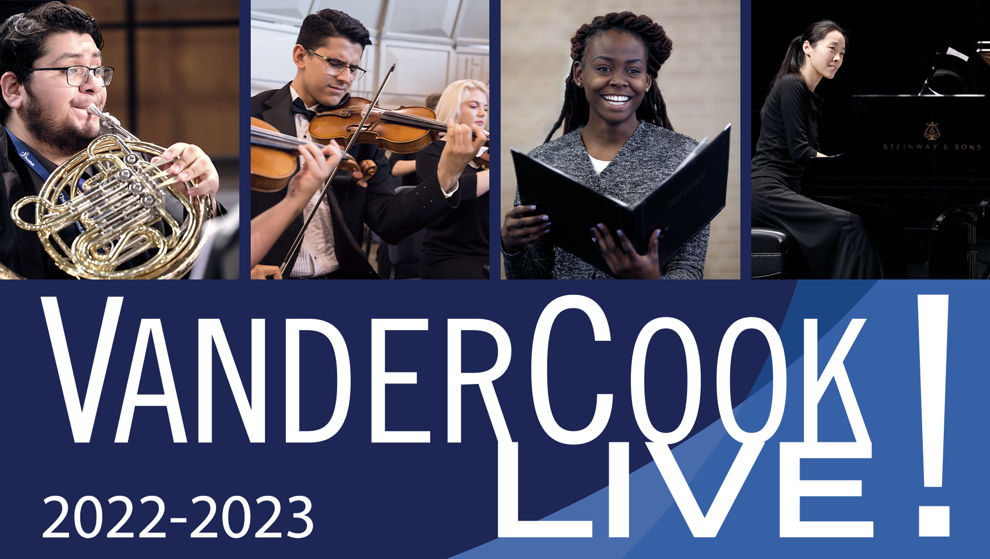 RecitalistInstrument(s)Junior/Senior RecitalMonth Date, YearTime p.m.VanderCook College of MusicGeorge A. Quinlan Hall3125 South Federal Street, ChicagoThis recital is presented in partial fulfillment of the requirements for the Bachelor of Music Education degree